2016-2017BELL COUNTY 4-H AMBASSADOR APPLICATIONNOTE: All 4-H Ambassador Applicants must complete this form and submit it to the County Extension Office by 5:00 p.m. on Friday, May 2, 2016. Bell County 4-H  Ambassador Application Requirements (NEW AND RENEWAL)Application completed and signed Recommendation Letter from a 4-H leader or club manager (not County Extension Agent) Sign Code of Conduct and Consequences of Misbehavior1 Essay completed (minimum 100 words)Renewing Ambassador: If selected again as a 4-H Ambassador, what parts of the 4-H program do you think should be promoted?New Ambassador: Please state why you want to serve as a 4-H Ambassador. NAME: ____________________________________4-H CLUB:______________________________________ SCHOOL: _______________________HOME PHONE NUMBER: ______________________ CELL PHONE NUMBER: ________________E-MAIL ADDRESS: _______________________________________________________________DATE OF BIRTH: ___________________GRADE (9th, 10th, 11th, 12th): ________________NUMBER OF YEARS IN 4-H: _________MAIN 4-H PROJECT: ________________________PARENT/GUARDIAN NAMES: ____________________________________________________Have you previously served as a 4-H Ambassador? _____YES _____NOIf yes, did you complete all the required activities? ______ YES _____ NODo you plan to complete and turn in a 4-H recordbook (DUE June 15, 2016)? ___YES ____ NOList your 4-H projects:Summarize your 4-H leadership experience:Summarize your non-4-H activities and leadership experiences:List the honors you have received as a 4-H member:Summarize your involvement in church, school, and other community organizations.Statements/Signatures:I will, to the best of my ability, participate in all 4-H Ambassador meetings and activities if selected to serve during the upcoming 4-H year. My signature indicates that I have carefully read, understand, and agree to comply with all of the requirements, and that I make a commitment to fulfill the requirements as a Bell County 4-H Ambassador.4-H MEMBER’S SIGNATURE: ________________________________________________________DATE: ___________As the Parent/Guardian of the 4-H member, I have carefully read and understand the requirements. I fully agree to support my child in his/her commitment to serve as a Bell County 4-H Ambassador.PARENT/GUARDIAN SIGNATURE: ___________________________________________________DATE: ___________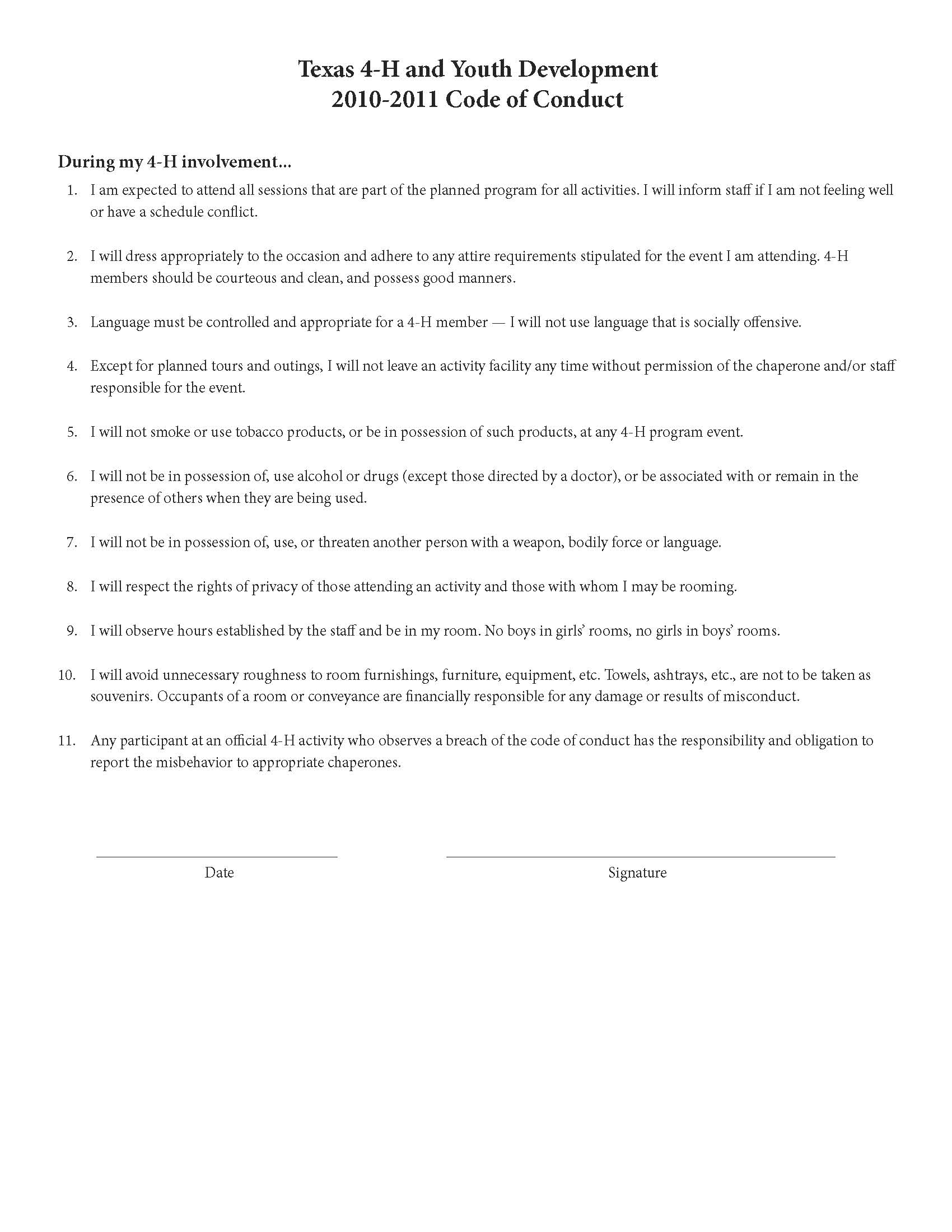 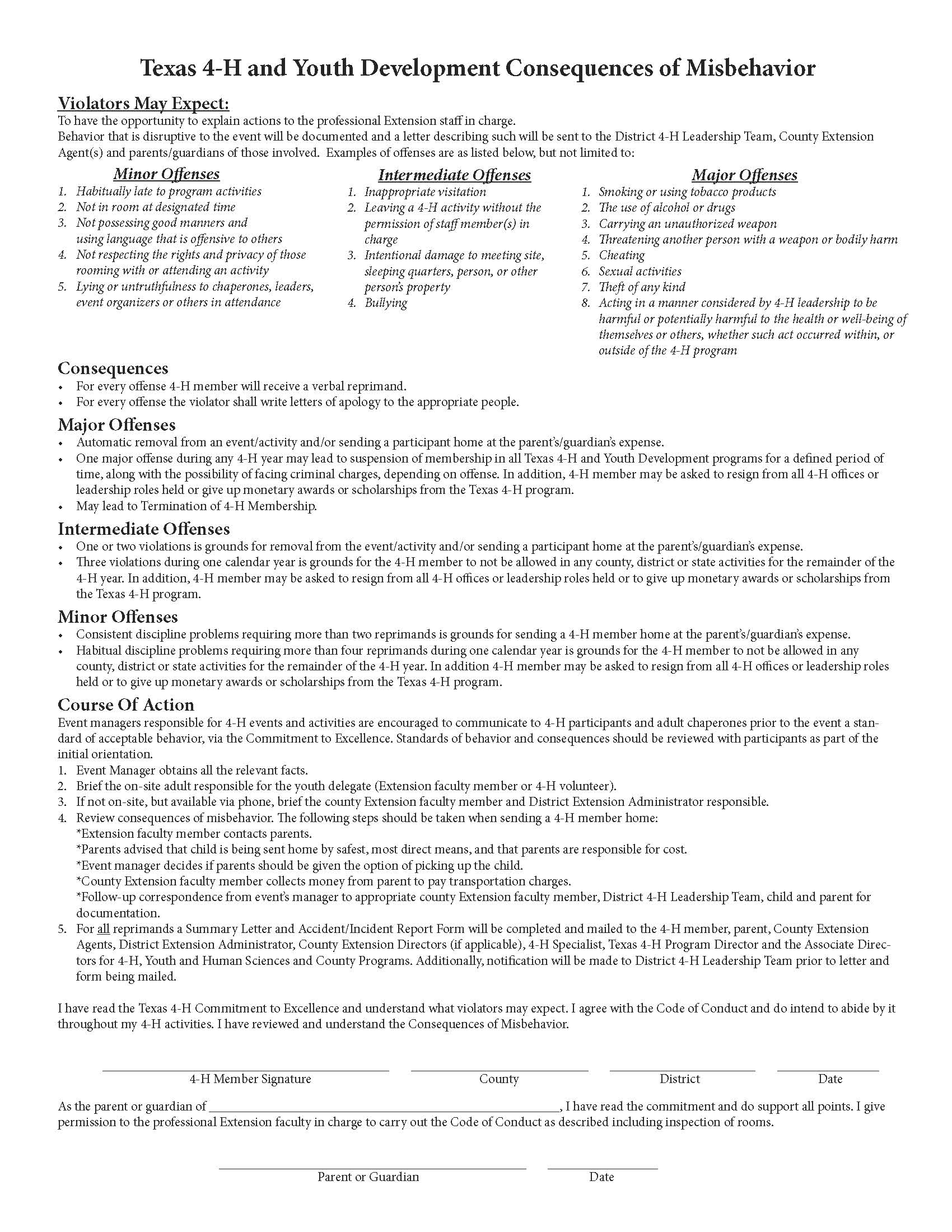 